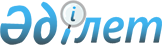 О перечне международных и региональных (межгосударственных) стандартов, а в случае их отсутствия – национальных (государственных) стандартов, в результате применения которых на добровольной основе обеспечивается соблюдение требований технического регламента Таможенного союза "О безопасности взрывчатых веществ и изделий на их основе" (ТР ТС 028/2012), и перечне международных и региональных (межгосударственных) стандартов, а в случае их отсутствия – национальных (государственных) стандартов, содержащих правила и методы исследований (испытаний) и измерений, в том числе правила отбора образцов, необходимые для применения и исполнения требований технического регламента Таможенного союза "О безопасности взрывчатых веществ и изделий на их основе" (ТР ТС 028/2012) и осуществления оценки соответствия объектов технического регулированияРешение Коллегии Евразийской экономической комиссии от 25 декабря 2018 года № 218
      В соответствии с пунктом 4 Протокола о техническом регулировании в рамках Евразийского экономического союза (приложение № 9 к Договору о Евразийском экономическом союзе от 29 мая 2014 года) и пунктом 5 приложения № 2 к Регламенту работы Евразийской экономической комиссии, утвержденному Решением Высшего Евразийского экономического совета от 23 декабря 2014 г. № 98, Коллегия Евразийской экономической комиссии решила:    
      1. Утвердить прилагаемые:  
      перечень международных и региональных (межгосударственных) стандартов, а в случае их отсутствия – национальных (государственных) стандартов, в результате применения которых на добровольной основе обеспечивается соблюдение требований технического регламента Таможенного союза "О безопасности взрывчатых веществ и изделий на их основе" (ТР ТС 028/2012);
      перечень международных и региональных (межгосударственных) стандартов, а в случае их отсутствия – национальных (государственных) стандартов, содержащих правила и методы исследований (испытаний) и измерений, в том числе правила отбора образцов, необходимые для применения и исполнения требований технического регламента Таможенного союза "О безопасности взрывчатых веществ и изделий на их основе" (ТР ТС 028/2012) и осуществления оценки соответствия объектов технического регулирования.
      2. Пункт 1 Решения Коллегии Евразийской экономической комиссии от 2 октября 2012 г. № 179 "О порядке введения в действие технического регламента Таможенного союза "О безопасности взрывчатых веществ и изделий на их основе" (ТР ТС 028/2012)" признать утратившим силу.  
      3. Настоящее Решение вступает в силу по истечении 30 календарных дней с даты его официального опубликования.   ПЕРЕЧЕНЬ  
международных и региональных (межгосударственных) стандартов, а в случае их отсутствия – национальных (государственных) стандартов, в результате применения которых на добровольной основе обеспечивается соблюдение требований технического регламента Таможенного союза "О безопасности взрывчатых веществ и изделий на их основе" (ТР ТС 028/2012)    ПЕРЕЧЕНЬ  
международных и региональных (межгосударственных) стандартов, а в случае их отсутствия – национальных (государственных) стандартов, содержащих правила и методы исследований (испытаний) и измерений, в том числе правила отбора образцов, необходимые для применения и исполнения требований технического регламента Таможенного союза "О безопасности взрывчатых веществ и изделий на их основе" (ТР ТС 028/2012) и осуществления оценки соответствия объектов технического регулирования   
					© 2012. РГП на ПХВ «Институт законодательства и правовой информации Республики Казахстан» Министерства юстиции Республики Казахстан
				
      Председатель Коллегии  
Евразийской экономической комиссии

Т. Саркисян  
УТВЕРЖДЕН
Решением Коллегии 
Евразийской экономической 
комиссии
от 25 декабря 2018 г. № 218  
№ п/п
Структурный элемент или объект технического регулирования Евразийского экономического союза
Обозначение и наименование стандарта
Примечание
1
2
3
4
1
статья 1 и пункт 4 статьи 4
ГОСТ 21982-76 "Вещества взрывчатые промышленные. Аммониты водоустойчивые предохранительные. Технические условия"
2
статья 1 и пункт 4 статьи 4
ГОСТ 21983-76 "Вещества взрывчатые промышленные. Углениты. Технические условия"
3
статья 1 и пункт 4 статьи 4
ГОСТ 21984-76 "Вещества взрывчатые промышленные. Аммонит № 6ЖВ и аммонал водоустойчивые. Технические условия"
4
статья 1 и пункт 4 статьи 4
ГОСТ 21985-76 "Вещества взрывчатые промышленные. Аммонал скальный № 1. Технические условия"
5
статья 1 и пункт 4 статьи 4
ГОСТ 21986-76 "Вещества взрывчатые промышленные. Детонит марки М. Технические условия"
6
статья 1 и пункт 4 статьи 4
ГОСТ 21987-76 "Вещества взрывчатые промышленные. Гранулиты. Технические условия"
7
статья 1 и пункт 4 статьи 4
ГОСТ 21988-76 "Вещества взрывчатые промышленные. Граммониты. Технические условия"
8
статья 1 и пункт 4 статьи 4
ГОСТ 25857-83 "Гранулотол. Технические условия"
9
статья 1 и статья 6
ГОСТ 4117-78 "Тротил для промышленных взрывчатых веществ. Технические условия"
10
статья 1 и статья 6
ГОСТ 6254-85 "Капсюли-детонаторы для взрывных работ. Технические условия"
11
статья 1 и статья 6
ГОСТ 9089-75 "Электродетонаторы мгновенного действия. Технические условия"
12
статья 1 и статья 6
ГОСТ 12696-77 "Вещества взрывчатые промышленные. Алюмотол. Технические условия"
13
статья 1 и статья 6
СТ РК 2823-2016 "Вещества взрывчатые промышленные. Порэмит-1. Технические условия"
14
статья 1 и статья 6
СТ РК 2558-2014 "Вещества взрывчатые промышленные. Патроны из аммонита № 6 ЖВ и аммонала в полиэтиленовой оболочке. Технические условия"
15
статья 1 и статья 6
СТ РК 2609-2015 "Вещества взрывчатые промышленные граммониты марок Т-5, Т-10, 
Т-15. Технические условия"
16
статья 1 и статья 6
СТ РК 2544-2014 "Неэлектрические системы инициирования. Устройства инициирующие 
с замедлением. Технические условия"
17
статья 1 и статья 6
ГОСТ Р 52035-2003 "Вещества взрывчатые промышленные. Детонит марки М. Технические условия"
18
статья 1 и статья 6
ГОСТ Р 52036-2003 "Вещества взрывчатые промышленные. Угленит марки Э-6. Технические условия"
19
статья 1 и статья 6
ГОСТ Р 55777-2013 "Заряды кумулятивные. Технические условия"
20
статья 2
ГОСТ 26184-84 "Вещества взрывчатые промышленные. Термины и определения"
21
пункт 4 
статьи 4 
и подпункт 2.7 пункта 2 
статьи 5
ГОСТ 21806-76 "Электродетонаторы предохранительные короткозамедленного действия. Технические условия"
22
пункт 4 статьи 4 
и пункты 4, 6 
и 7 статьи 5
ГОСТ 14839.20-77 "Вещества взрывчатые промышленные. Упаковка, маркировка, транспортирование и хранение"
23
пункт 4 статьи 4 
и пункты 4, 6 
и 7 статьи 5
ГОСТ Р 51615-2000 "Вещества взрывчатые промышленные. Упаковка, маркировка, транспортирование и хранение"
24
пункт 4 статьи 4 
и пункт 6 
статьи 5
ГОСТ 19747-74 "Транспортирование взрывчатых материалов в контейнерах. Общие требования"
25
пункт 4 статьи 4

 
ГОСТ 19433.3-2010 "Грузы опасные. Маркировка"
26
пункт 4 статьи 4

 
ГОСТ 19433-88 "Грузы опасные. Классификация и маркировка"
27
статья 5
ГОСТ 32162-2013 "Вещества взрывчатые. Классификация"
28
статья 5
ГОСТ 19433.1-2010 "Грузы опасные. Классификация"
29
подпункт 1.3 пункта 1 
и пункт 4 статьи 5
ГОСТ 26319-84 "Грузы опасные. Упаковка"
30
подпункт 2.6 пункта 2 
статьи 5
ГОСТ Р 55782-2013 "Средства инициирования и передачи детонации. Технические условия"
31
статья 6

 
ГОСТ 15.109-97 "Система разработки и постановки продукции на производство. Материалы взрывчатые промышленные"
32
статья 6

 
ГОСТ 194-80 "Дифениламин технический. Технические условия"
33
статья 6

 
ГОСТ 595-79 "Целлюлоза хлопковая. Технические условия"
34
статья 6

 
ГОСТ 1028-79 "Пороха дымные. Общие технические условия"
35
статья 6

 
ГОСТ 2154-77 "Централит II. Технические условия"
36
статья 6

 
ГОСТ Р 15.109-93 "Система разработки и постановки продукции на производство. Материалы взрывчатые промышленные"УТВЕРЖДЕН 
Решением Коллегии  
Евразийской экономической  
комиссии  
от 25 декабря 2018 г. № 218   
№ п/п
Структурный элемент или объект технического регулирования Евразийского экономического союза
Обозначение и наименование стандарта
Примечание
1
2
3
4
1
приложение 4
ГОСТ 4545-88 "Вещества взрывчатые бризантные. Методы определения характеристик чувствительности к удару"
2
приложение 4
ГОСТ 4546-81 "Вещества взрывчатые. Методы определения фугасности"
3
приложение 4
ГОСТ 5984-99 "Вещества взрывчатые. Методы определения бризантности"
4
приложение 4
ГОСТ 7102-80 "Пороха пироксилиновые и лаковые. Методы определения массовой доли графита"
5
приложение 4
ГОСТ 7140-98 "Вещества взрывчатые промышленные. Методы испытаний 
в метановоздушной и пылевоздушной смесях"
6
приложение 4
ГОСТ 8061-72 "Пороха дымные. Методы определения содержания калиевой селитры"
7
приложение 4
ГОСТ 8062-72 "Пороха дымные. Метод определения содержания серы"
8
приложение 4
ГОСТ 8063-72 "Пороха дымные. Метод определения содержания влаги"
9
приложение 4
ГОСТ 8064-72 "Пороха дымные. Метод определения фракционного состава"
10
приложение 4
ГОСТ 8065-72 "Пороха дымные. Метод определения гигроскопичности"
11
приложение 4
ГОСТ 8067-72 "Пороха дымные. Метод определения количества пороховой пыли"
12
приложение 4
ГОСТ 11131-65 "Взрывчатые вещества. Метод определения способности к передаче детонации на расстояние"
13
приложение 4
ГОСТ 14839.0-91 "Вещества взрывчатые промышленные. Приемка и отбор проб"
14
приложение 4
ГОСТ 14839.1-69 "Вещества взрывчатые промышленные. Методы определения массовой доли тротила, минерального масла 
и нитроэфиров"
15
приложение 4
ГОСТ 14839.2-69 "Вещества взрывчатые промышленные. Метод определения содержания нитроэфиров"
16
приложение 4
ГОСТ 14839.3-69 "Взрывчатые вещества промышленные. Метод определения массовой доли аммиачной селитры"
17
приложение 4
ГОСТ 14839.4-69 "Взрывчатые вещества промышленные. Метод определения содержания хлористых солей"
18
приложение 4
ГОСТ 14839.5-69 "Взрывчатые вещества промышленные. Метод определения содержания парафина в динафталите"
19
приложение 4
ГОСТ 14839.6-69 "Взрывчатые вещества промышленные. Метод определения содержания натриевой соли карбоксиметилцеллюлозы"
20
приложение 4
ГОСТ 14839.7-69 "Взрывчатые вещества промышленные. Метод определения содержания азотнокислого натрия (калия)"
21
приложение 4
ГОСТ 14839.8-69 "Взрывчатые вещества промышленные. Метод определения содержания азотнокислого кальция"
22
приложение 4
ГОСТ 14839.9-69 "Взрывчатые вещества промышленные. Метод определения содержания нитроаминов (гексогена)"
23
приложение 4
ГОСТ 14839.10-69 "Взрывчатые вещества промышленные. Методы определения массовой доли алюминия"
24
приложение 4
ГОСТ 14839.11-69 "Взрывчатые вещества промышленные. Методы определения содержания нерастворимых веществ 
и коллодионного хлопка"
25
приложение 4
ГОСТ 14839.12-69 "Взрывчатые вещества промышленные. Методы определения содержания влаги"
26
приложение 4
ГОСТ 14839.13-2013 "Вещества взрывчатые промышленные. Методы определения водоустойчивости"
27
приложение 4
ГОСТ 14839.14-69 "Взрывчатые вещества промышленные. Метод определения массы взрывчатого вещества, массы бумаги и влагоизолирующей смеси, приходящихся на 100 г взрывчатого вещества"
28
приложение 4
ГОСТ 14839.15-69 "Взрывчатые вещества промышленные. Метод определения способности к передаче детонации на расстояние"
29
приложение 4
ГОСТ 14839.16-69 "Взрывчатые вещества промышленные. Методы контроля диаметра патрона"
30
приложение 4
ГОСТ 14839.17-69 "Взрывчатые вещества промышленные. Метод определения гранулометрического состава"
31
приложение 4
ГОСТ 14839.18-2013 "Вещества взрывчатые промышленные. Методы определения плотности"
32
приложение 4
ГОСТ 14839.19-69 "Взрывчатые вещества промышленные. Методы определения полноты детонации"
33
приложение 4
ГОСТ 30037-93 "Вещества взрывчатые. Общие требования к проведению химических и физико-химических анализов"
34
приложение 4
ГОСТ 32411-2013 "Вещества взрывчатые промышленные. Методы определения электрической емкости, плотности и водоустойчивости эмульсий"
35
приложение 4
ГОСТ 4117-78 "Тротил для промышленных взрывчатых веществ. Технические условия"
36
приложение 4
СТ РК ГОСТ Р 22.2.07-2010 "Вещества взрывчатые инициирующие. Метод определения температуры вспышки"
37
приложение 4
СТ РК ГОСТ Р 50835-2010 "Вещества взрывчатые бризантные. Методы определения характеристик чувствительности к трению при ударном сдвиге"
38
приложение 4
ГОСТ Р 50835-95 "Вещества взрывчатые бризантные. Методы определения характеристик чувствительности к трению при ударном сдвиге"
39
приложение 4
ГОСТ Р 50843-95 "Вещества взрывчатые промышленные. Приемка и отбор проб"
применяется до 01.08.2021